Об утверждении плана ведомственного контроля на 2024 год В соответствии с Постановлением администрации Старонижестеблиевского сельского поселения Красноармейского района от             17 мая 2022 года № 65 «О внесении изменений в постановление администрации Стронижестеблиевского сельского поселения Красноармейского района  от      28 мая 2015 года № 120 «Об утверждении Порядка осуществления ведомственного контроля в сфере закупок для обеспечения муниципальных нужд»   п о с т а н о в л я ю:1. Утвердить план проведения мероприятий ведомственного контроля в сфере закупок товаров, работ, услуг для обеспечения муниципальных нужд в отношении подведомственных учреждений администрации Старонижестеблиевского сельского поселения Красноармейского района на 2024 год, согласно приложения 1 (прилагается).	2. Утвердить комиссию для проведения ведомственного контроля в сфере закупок для обеспечения муниципальных нужд на 2024 год (приложение 2). 	3. Разместить утвержденный план ведомственного контроля на 2024 год на официальном сайте администрации Старонижестеблиевского сельского поселения Красноармейского района в сети Интернет.	4. Контроль за исполнением настоящего распоряжения возложить на Начальника отдела по бухгалтерскому учёту и финансам администрации Старонижестеблиевского сельского поселения Красноармейского района                Т.А. Коваленко.	5. Распоряжение вступает в силу со дня его подписания.ГлаваСтаронижестеблиевского сельского поселенияКрасноармейского района						            В.В. Новак                                                                                             Приложение 1														УТВЕРЖДЕН														распоряжением администрации														Старонижестеблиевского                                                                                                                                               сельского поселения														Красноармейского района														от  _____________№______		ПЛАНведомственного контроля на 2024 годГлавный специалист отдела по бухгалтерскому учету и финансам(контрактный управляющий)администрации Старонижестеблиевского сельского поселения Красноармейского района                                                                                      Е.С. Пономаренко                                                                                           Приложение 2                                                                              УТВЕРЖДЕН                                                                              распоряжением администрации                                                                              Старонижестеблиевского                                                                              сельского поселения                                                                              Красноармейского района                                                                              от ____________№ _______Составкомиссии для проведения ведомственного контроля в сфере закупок для обеспечения муниципальных нужд на 2024 годГлавный специалист отдела по бухгалтерскому учету и финансам(контрактный управляющий)администрации Старонижестеблиевского сельского поселения Красноармейского района                         Е.С. Пономаренко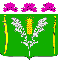 АДМИНИСТРАЦИЯСТАРОНИЖЕСТЕБЛИЕВСКОГО СЕЛЬСКОГО ПОСЕЛЕНИЯ КРАСНОАРМЕЙСКОГО РАЙОНАРАСПОРЯЖЕНИЕАДМИНИСТРАЦИЯСТАРОНИЖЕСТЕБЛИЕВСКОГО СЕЛЬСКОГО ПОСЕЛЕНИЯ КРАСНОАРМЕЙСКОГО РАЙОНАРАСПОРЯЖЕНИЕАДМИНИСТРАЦИЯСТАРОНИЖЕСТЕБЛИЕВСКОГО СЕЛЬСКОГО ПОСЕЛЕНИЯ КРАСНОАРМЕЙСКОГО РАЙОНАРАСПОРЯЖЕНИЕ«___09__» 01____2024 г.№ 1-р ___станица Старонижестеблиевскаястаница Старонижестеблиевскаястаница СтаронижестеблиевскаяОбъект проверкиВид и предмет проверкиПериод проверкиСрок проведения проверки МКУК  Старонижестеблиевского сельского поселения «Сельский Дом Культуры», ИНН 2336017718,                                                  ст. Старонижестеблиевская   ул. Мира, 181Контроль в сфере закупок.9 месяцев 2023 годас 01  по 15 октября 2024 годаМКУК «Старонижестеблиевская сельская библиотека», ИНН 2336018670,                          ст. Старонижестеблиевская, ул. Мира, 177Контроль в сфере закупок.9 месяцев 2024 годас  21 октября  по 05 ноября 2024 годаКоваленко Татьяна Алексеевна-начальник отдела  по бухгалтерскому учёту и финансам  администрации Старонижестеблиевского  сельского поселения Красноармейского района, председатель комиссиичлены комиссии:КорневаЛидия Евгеньевна -главный  специалист отдела  по бухгалтерскому учёту и финансам  администрации Старонижестеблиевского  сельского поселения Красноармейского районаПономаренкоЕлена Сергеевна-главный  специалист отдела  по бухгалтерскому учёту и финансам  (контрактный управляющий) администрации Старонижестеблиевского  сельского поселения Красноармейского района